2019年宣明會義工報名表格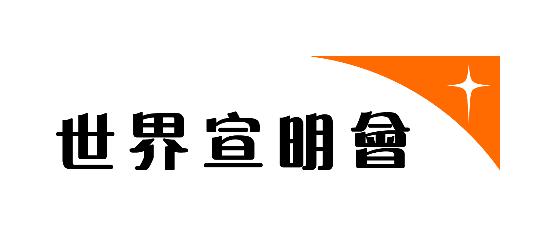 學校/機構/團體/個人名稱 : 								       聯絡人 :						  職銜 : 						電話 : 						  傳真 : 					    ※ 注意事項： 義工可選擇一個或多於一個活動及時段，請於方格內以「」表示。參與賣旗或10小時饑饉營的義工，本會將稍後安排簡介會，讓義工了解工作細則。若報名表格不敷應用，請參加者自行影印。賣旗活動請於2月20日前，饑饉活動請於3月29日前，將表格傳真至2835 2737。如有任何查詢，煩請致電2843 5335與本會施小姐聯絡。你的個人資料絕對保密，只供本會與閣下聯絡及辦理義工活動的手續，並按需要交予服務供應商作處理捐款及寄發收據或資訊之用。若閣下不欲收取本會資訊，請致電2835 2740聯絡我們。全澳賣旗活動賣旗組長(必須年滿16歲)組員(必須就讀小五或以上年級)全澳賣旗活動賣旗組長(必須年滿16歲)組員(必須就讀小五或以上年級)全澳賣旗活動賣旗組長(必須年滿16歲)組員(必須就讀小五或以上年級)全澳賣旗活動賣旗組長(必須年滿16歲)組員(必須就讀小五或以上年級)全澳賣旗活動賣旗組長(必須年滿16歲)組員(必須就讀小五或以上年級)10小時饑饉營姓名(中文全名)3月16日（星期六）2:30pm - 5:30pm3月17日（星期日）10:00am - 1:00pm3月17日（星期日）2:30pm - 5:30pm5月19日(星期日)全日1.2.3.4.5.6.7.8.9.101112131415161718